We use the experimental cycle to help us plan, carry out and write about scientific investigations.In your notebook, use these sentence starters to begin to plan a lab on 	. You will later write up your final  lab plan for your summative assessment.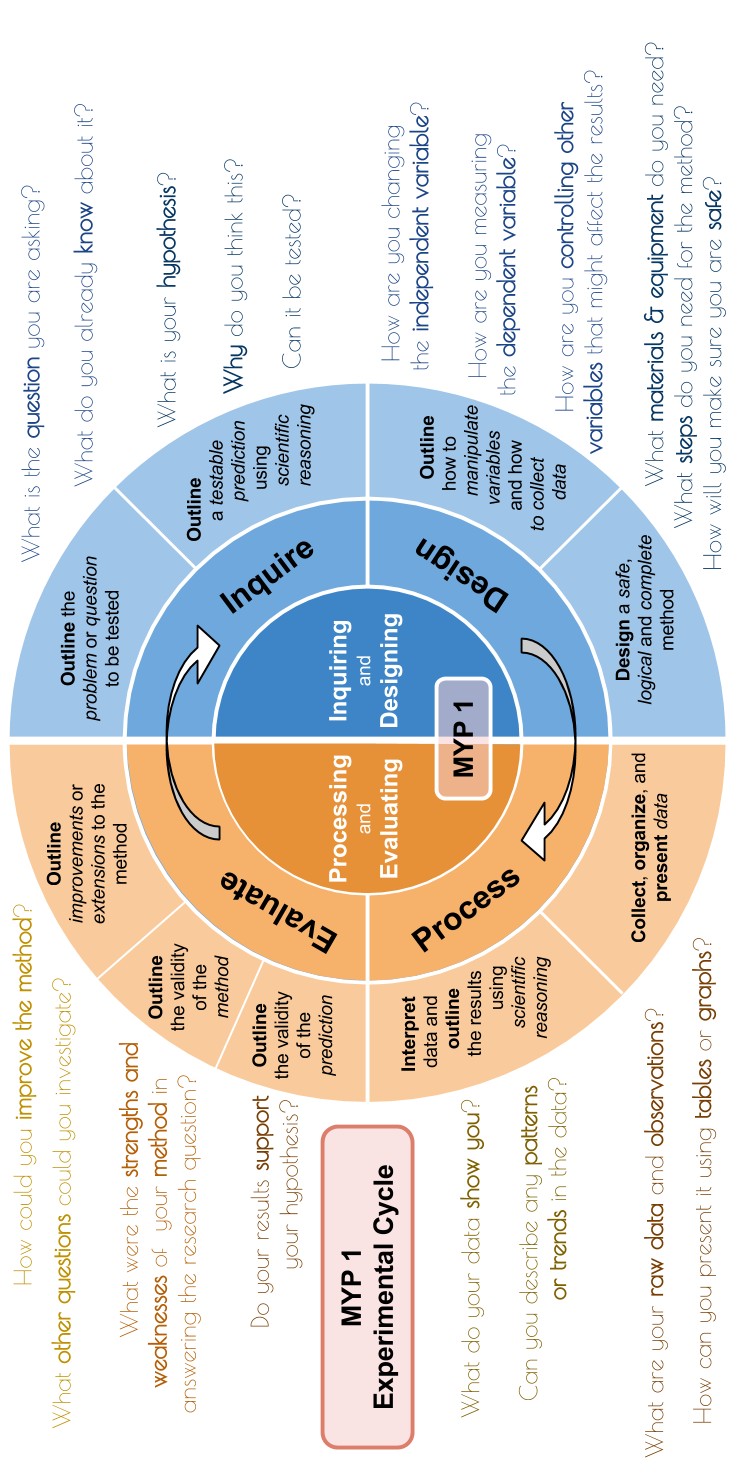 Use these sentence starters to plan your lab.  Make sure your lab report has all four major sections.Research Question: Explain the problem or question to be tested❏	I want to investigate....❏	This is because I have observed that…OR❏	I will test the effect of ... on ....❏	This is because I have observed that…❏	I have included some scientific background information. This should be about  two paragraph.❏	I have referenced my background information with in-text citation and transferred this to my references section at the endVariables: Explain how to manipulate variables and how to collect data❏	The independent variable is the variable I am changing.❏	My independent variable is...❏	I will change the independent variable by increasing / decreasing from … to …❏	I will change the independent variable in increments of …❏	The dependent variable is the variable I will measure.❏	My dependent variable is...❏	I will measure the dependent variable by...❏	I will repeat my measurements ... times to be more reliable.❏	The controlled variables are variables that I will keep the same to make my test more reliable. Identify at least 3-5.❏	I will control … by … because …I have given a detailed account of a problem I want to investigate using scientific facts and sources, and how it is connected to the topic we are studying.  I have stated the problem as a research question that includes my variables.I have given a detailed account of how to manipulate the independent variable, how to measure the dependent variable to collect sufficient relevant data, and how to manipulate all the controlled variables.Hypothesis: Formulate a testable hypothesis using scientific reasoning❏	I predict that if I increase / decrease ... then … will …❏	This is because...❏	Other information that supports my hypothesis is....❏	Reference my scientific explanation and transferred this to my references section at the end❏	My prediction is / is not testable. I know this because ….Method & Materials: Design a safe, logical and complete method❏	There are some / no risks in this investigation because...❏	I will stay safe by ...❏	I will keep others safe by ...❏	I need to use these materials and equipment in my investigation...❏	I need to carry out these steps in my investigation...❏	I will repeat my method ... times❏	This is a photo / diagram of my investigationMy hypothesis is testable and I provide details about my variables using words like ‘increase, decrease, no change’, and I have supported it clearly using correct scientific reasoning in my ‘because’ statement.My procedures are safe, complete, and logical. Someone else would have no problem with my lab because I describe how to work with the variables and collect data.I have selected every material I will need, including quantities, and I won’t need to ask for anything on the day of the lab.Commonly-confused words. Make sure you use them correctly.Factsare simple truths that we use when we describe the universe. Often we can measure them.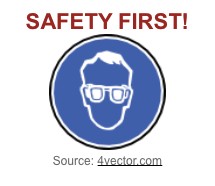 Hypothesisis a testable prediction that we make, with a logical reason.Criterion B: Inquiring & Designingexplain a problem or question to be tested by a scientific investigationformulate a testable hypothesis and explain it using scientific reasoningexplain how to manipulate the variables, and explain how data will be collecteddesign scientific investigationsSelf Reflection RubricAchievement LevelLevel DescriptorClarifications0The student does not reach a standard described by any of the descriptors below.The student does not reach a standard described by any of the descriptors below.1–2The student is able to;state a problem or question to be tested by a scientific investigationoutline a testable hypothesis outline the variables design a method, with limited success.I attempted to state a research question with some variables    I attempted to state a hhypothesis.I attempted to write a method3–4outline a problem or question to be tested by a scientific investigationformulate a testable hypothesis using scientific reasoningoutline how to manipulate the variables, and outline how relevant data will be collecteddesign a safe method in which he or she selects materials and equipment.I outlined a problem or question to be tested that contained the IDV and DVI formulated a hypothesis that contains the IDV and DV with a simple explanationI outlined how to manipulate the IDV; collect the DV; how to control the CV’sI have outlined a method which collects multiple sets of data points for the identified variables I have designed a method that is safe and contains  the equipment used 5–6describe a problem or question to be tested by a scientific investigation formulate and explain a testable hypothesis using scientific reasoning describe how to manipulate the variables, and describe how sufficient, relevant data will be collecteddesign a complete and safe method in which he or she selects appropriate materials and equipment I clearly describe a focused problem or research question that contains the IDV and DVI have formulated  a hypothesis that contains the IDV and DV and explained it scientifically with some errors I have  described how to manipulate the IDV (4 data points); collect the DV (including units and measuring equipment); how to control the CV’sI have described how to collect the multiple sets of the dataI have designed a detailed method which collects data for at least 4 data points, that is safe, and contains the equipment (amounts and sizes) used. 7-8explain a problem or question to be tested b y a scientific investigation formulate and explain a testable hypothesis using correct scientific reasoningexplain how to manipulate the variables, and explain how sufficient, relevant data will be collected design a logical, complete and safe method in which he or she selects appropriate materials and equipmentI clearly explained a focused problem or research question that contains the IDV and DV and explained why it’s importantI have formulated a hypothesis that contains a IDV and DV and clearly explained it scientifically I have explained how to manipulate the IDV (5 data points); collect the DV (including units and measuring equipment); why and how to control the CV’s I have explained how to collect the multiple sets of the dataI have designed a detailed method which collects data from at least make the best use of available equipment and repeated measurement of at least 5 data points